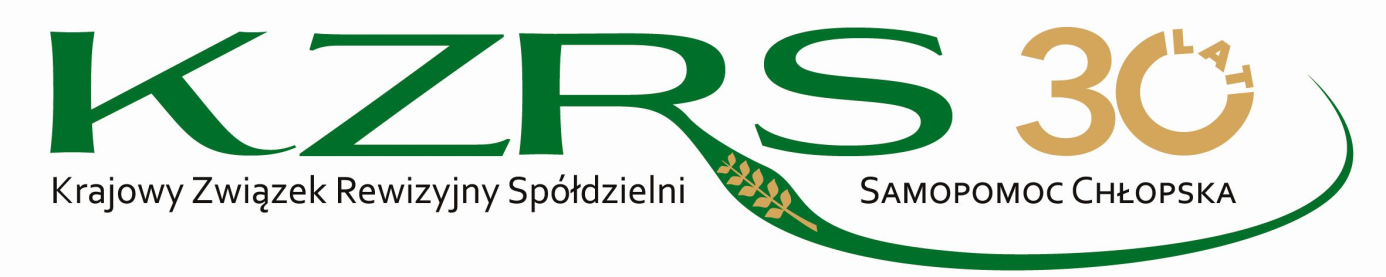 Pieczątka organizacji spółdzielczejwystępującej o nadanie odznaki WNIOSEK  O NADANIE ODZNAKI „ZASŁUŻONY DLA SPÓŁDZIELCZOŚCI „SAMOPOMOC CHŁOPSKA”Nazwisko i imię ....................................................................Imię ojca ....................................., data i miejsce urodzenia ..................................................Miejsce zamieszkania ............................................................................................................Miejsce pracy i stanowisko ........................................................................................................................................................................................................................................................Przebieg działalności (pracy) w spółdzielczości „Samopomoc Chłopska” .................................................................................................................................................................................................................................................................................................................................................................................................................................................................................................................................................................................................................................................Uzasadnienie wniosku (wskazanie zasług) ..........................................................................................................................................................................................................................................................................................................................................................................................................................................................................................................................................Posiadane wyróżnienia oraz odznaczenia spółdzielcze i państwowe ...............................................................................................................................................................................................................................................................................................................................................Podpisy i pieczątki organizacji spółdzielczej wystawiającej wniosek:……………………………	…………………………………………		…………………………………………Data                                          		Zarząd                                            	             Rada NadzorczaOpinia Komisji Odznaczeń Spółdzielczych:                                     nadać – nie nadać……………………………							………………………………………… Data                                                                                       	      		     Podpis PrzewodniczącegoDecyzją Zarządu KZRS „SCh” z dnia ............................................ nadano / nie nadano Odznakę „ZASŁUŻONY DLA SPÓŁDZIELCZOŚCI „ SAMOPOMOC CHŁOPSKA”Legitymacja nr ..............................						............................................podpis pracownika prowadzącego rejestr